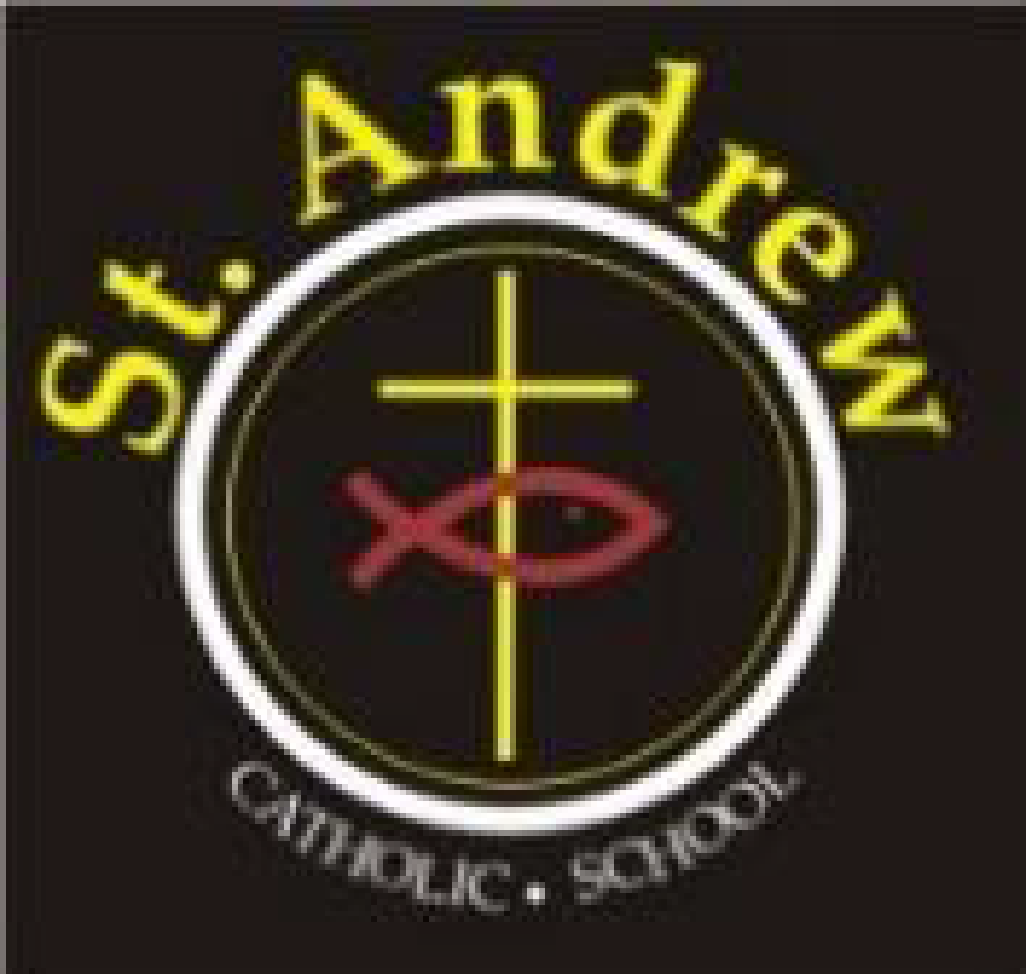  St. Andrew Catholic School Council MeetingWednesday, November 13, 2019, 6:30 p.m.to 8:00 p.m. in LibraryAgendaGreetings & Opening Prayer 						2 minutesApproval of Agenda							2 minutesHalloween Boogie-a-Thon results/wrap-up-discuss for next year the one ticket policy			10 minutesAdministrator’s Report:  Lorraine B/Elisa C				25 minutesCouncil Budget Update- Emilia						10 minutesBusiness Arising from last meeting					20 minutesUpdate on Aussie X night – cancelled Oct. 17th Parent Engagement Night – the Learning Tree for January 23rdWishlist for expendituresBBQ Update (June 4) – Kelly 	e.	Bishop’s Dinner, November 6, 2019	f. 	Parish Update – Marion	g. 	Student Council Update (include if a SC rep is attending)Council of Chairs Meeting Oct. 16, 2019				10 minutes	-Child Learning Bond	-Pro Grant 	-OAPCEParent Council Newsletter / blast					5 minutes New business for future meetings					5 minutesClosing Prayer and Adjournment						1 minuteNext Meeting January 29, 2020 at 6:30 p.m.